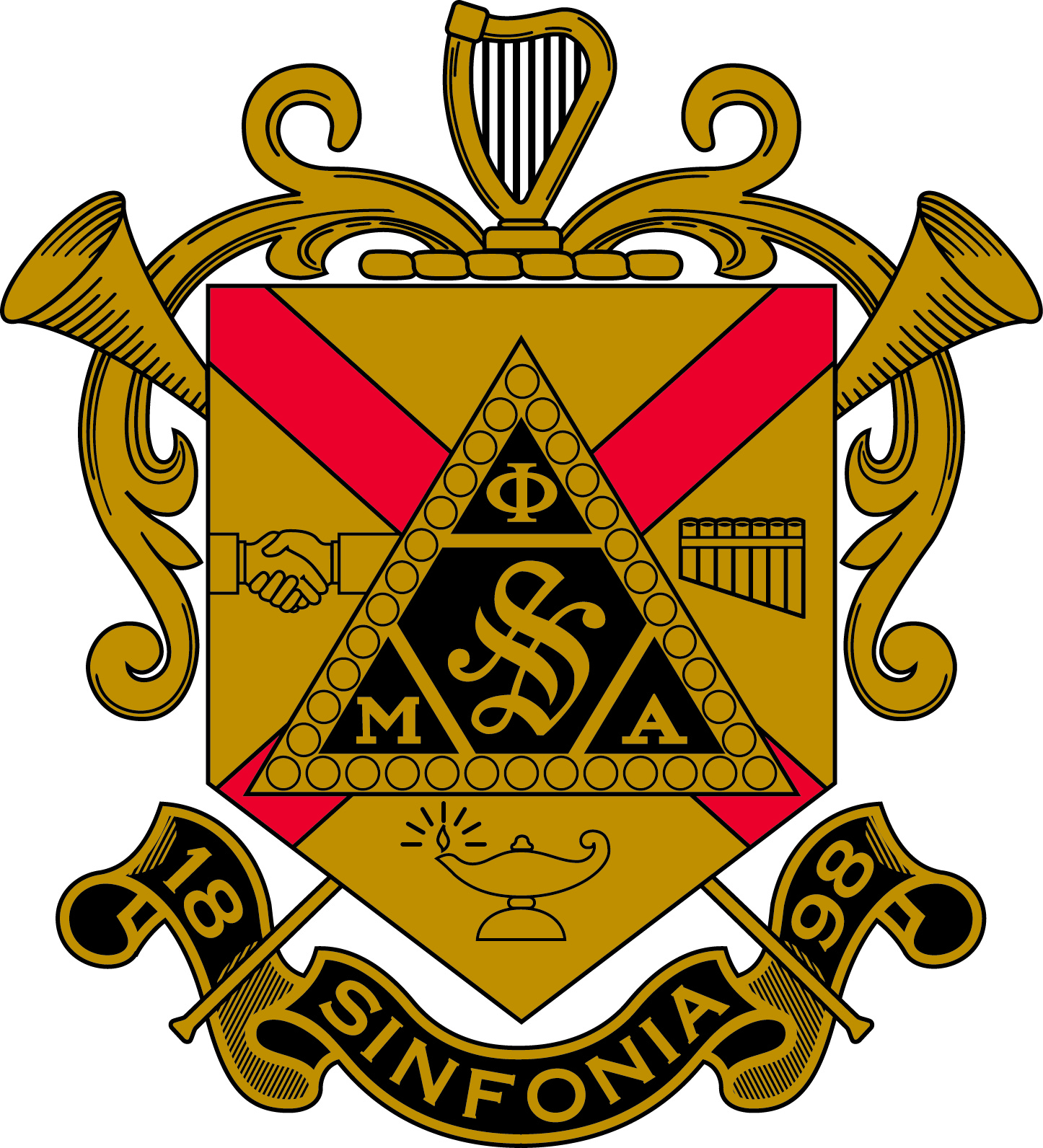 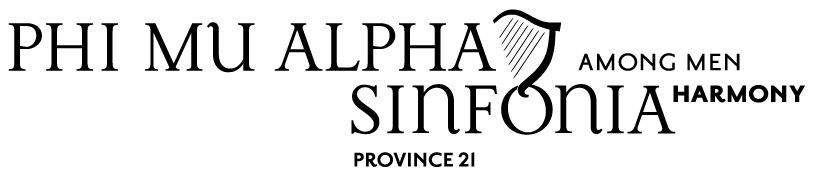 Meeting of Province 21 Held at Sigma Lambda at Moravian College in Collier Hall of Science on November 8th, 2014Meeting was opened at 4:00 PMPM's and Colony Members were shown outNo installation ceremonyDelegate roll callAlpha ZetaChris FullerMichael EvansBeta OmicronZack MinnierMorgan FeickIota KappaAdam RabenoldNot ListedLambda BetaBenjamin GottliebNot ListedRho SigmaNick CalvanoNot ListedRho UpsilonNo Delegates PresentSigma GammaSam WeissNot ListedSigma LambdaJason BoccutiBenjamin WallacePhiladelphia Alumni Association (Interest Group)Edward RichetMotion for the approval of minutesSigma Gamma stated that in section V set II, location to be changed to Schaefer *room 13G all other amendments made to the minutes will be handed in and all necessary changes will be made.Minutes were passed from the last province meetingFinancial report4,035.54 in the checking and savings account, total.Chapter reports were read.Alpha Zeta8 Total Collegiate Chapter Members7 in Good Standing1 Suspension – DuesMeet 9 PM on Thursdays – Room Varies – Weekly$140 dues per semesterSuspended Probationary Member Class for Fall 14. Focus on Recruitment for Spring 15Bandorama Friday November 14th, Eisenhower Auditorium at 7 PMBlue Band and Penn State Symphonic BandBeta Omicron14 Total Collegiate Chapter Members12 in Good Standing2 on Professional SemesterMeet 9 PM on Thursdays – Butler Music Center Room 202 – Weekly$140 dues per semester2 PM’s to be initiated on Sunday November 23rd, 2014 at 9:30 PM in Steadman Theatre. AMR December 7th at 7:00 PMMMM November 15th and December 6th Pre Recruitment Week to be in DecemberIota Kappa24 Total Collegiate Chapter Members23 in Good Standing1 on Professional SemesterMeet 7 PM on Sundays – Blair Music Center Room 23 $130 dues per semester2 Probationary Members – Initiation set for 11/9/2014 at 9:00 AM in Zimmerman HallRover’s American Music Recital on Sunday 11/23 at 3:00 PMChristmas CarolingLambda Beta42 Total Collegiate Chapter Members40 in Good Standing2 on Professional SemesterMeet 1 PM on Sundays – Seibert hall – Weekly$160 dues per semesterProceeding with Process despite no PM class this semesterRho Sigma26 Total Collegiate Chapter Members23 in Good Standing2 on Professional Semester1 Recently ExpelledMeet 7 PM on Sundays – Swope Music Building – Weekly$150 dues per semesterRitual was 11//8/2014 at 9:00 AM – Initiated 2 new brothersRecently had Fall MusicaleSinfoniagiving Coming SoonRho UpsilonNot PresentSigma Gamma16 Total Collegiate Members15 in Good Standing1 on Professional SemesterMeet 7 PM on Sundays – Schaeffer Auditorium Room 136$125 dues per semesterInitiation 11/8/2014Orpheus Award Presented to Dr. Willis RappCaroling 12/6 at 7:30 PM3 - 25 year Sinfonians to be Recognized and 1 - 50 yearSigma Lambda17 Total Collegiate Members17 in Good StandingMeet 7 PM on Sundays – Brethrens 202$79 dues per semesterDecember 4th at 9:30 PM Initiation in Moravian College Concert Hall2 PM’s passed National ExamNovember 24th upcoming concert at 8:30 PMBethlehem Advent CalendarSang for Open houseInformation Session for Prospective MembersPhiladelphia Alumni Association (Interest Group)9 Interested MembersMeet MontlyNext Meeting, Sunday November 23r at 5PMCopobanana (South Street)Nominating Officers this weekFiling PaperworkARO’s can contact Eddie at erich293@gmail.comColony report was read from Lincoln.Committee reports... Province is in need of Committee Chairs.Brother Mark Feld -BylawsBrother William Smith- Advocacy and Outreach*Brothers are needed to chair other province committeesProvince music director asked if chapter presidents and music directors to get in touch with him. He will be giving out music to work on for the Province Workshop Recital. Also, he will try to begin and maintain contact in a Google Chat with Chapter Music Directors.Brother Bender, ACPR, said that all submissions to province newsletter should be sent to him. Also said he would like to visit more chapters in the following semester.Official proposal of trip to National Convention presented by Brother Gibson on behalf of Brother Bender, ACPR. Costs, reasons for attending, reason for using RV to attend and cost for RV.It is unknown whether we are supposed to vote on this now or later in the spring semester at the workshop at Penn State.The consensus was that chapters should deliberate and bring numbers and concerns to province workshop in spring.Governor Whitmoyer discussed the possibility of a bus going down the east coast and picking up Brothers on the way to Nationals.Brother Richet offered to share some numbers regarding travel costs if desired by chapters.*It was brought up by Kutztown that they tried to contact Bender... Communication was not made.PG reportAll chapters should have documented celebrating 2014 Founders Day.Sigma Lambda was recognized for hosting the 11/8/14 province meetingCPR and Governor Whitmoyer need minutes from all chapters.Temple communicated that they would be able to attend the Province Meeting today4 rituals have been scheduled throughout the provinceBetter communication is needed from chapter to CPR and PGColony at Lincoln is recognized and will submit to move to Phase 2 on December 2. Rho Sigma is mentor chapter to Lincoln.Governor Whitmoyer will continue to take chapters on retreats to the cabin... Any interested in should inquire.Brother Richet was recognized and thanked for the gift of the Gavel.Any time a brother is expelled the minutes of that decision must be sent to Headquarters to go into the chapter file.Governor Whitmoyer will be accepting Gas receipts from September.National Convention in New Orleans on July 8-12 2015... Every chapter must be represented.Music rehearsal.Pg. 22 "A Call to Sinfonia"Pg. 84 Sinfonia GracePg.79 Doña Nobis and Sinfonia HymnOld BusinessProvince Alumni Coordinator. Had 4 PAC’s now down to 3Brother Richet spoke as to why he would like to be PAC.*2 other possible PAC candidates who were not in attendance. Governor Whitmoyer will contact out to those Brothers.New BusinessProvince 21 Budget Proposal which was presented by Brother GibsonBrother Gibson also talked about the cost of Sinfonia having a booth at PMEA in Hershey in March of 2015 teaming up with Province 39. It would cost approximately $1,400. Our total would come to 815 after province 39 said they could officially participate. Brother Gibson asked of Brothers views and who would like to get involved. If 39 backs out we will get one booth and the cost will essentially remain the same. (March 27-29)A motion was made by Rho Sigma and seconded by William Smith III of Sigma Gamma to vote to allocate funds from the account to participate in PMEA.Unanimous yes by delegates on PMEA voteProvince 21 was contacted by Vice President Lichtenberg to host Northeast Fireside Conference. 2 chapters have offered to host. Penn State the 2 (Kutztown and Susquehanna) others backed out.Also, the possibility of combining a workshop and conference was proposed. Beginning on a Friday night and ends Saturday... Sunday is a day for travel.Floor was opened to any chapters who could host this conference. Possible dates in March and April.Iota Kappa said they would like to host, but the dates aren't available for them... But a change of date could work if combined with a workshop.It was recommended that the conference and council meeting could be combined at Alpha Zeta (Penn state)... Would be good for rebuilding Chapter foundations.It was asked which date suited chapters the best Fireside Conference Date March or April. All chapters should email CPR and PG about which date would suit best.Lincoln, if passed to Phase 2 will be installed in March or April... Tentatively March 15th.WorkshopIota Kappa at LVCApril 10-12.Friday, Saturday and Sunday is travel time... with meeting being at 1 on Saturday*Tentative schedule to be released and planned at next meeting.Meeting at Penn State January 23-25 for Council Meeting (snow date weekend that follows)Motion made by William Smith Sigma Gamma and seconded by Alpha Zeta for Penn State Council meeting on January 23rd and snow date.Motion passed unanimously.Tonight Sigma Gamma will have their initiation at Kutztown at 9:00 PM.9:00 AM Initiation at Iota Kappa at LVC on November 9th, 2014.PM's and Colony Members were excusedMeeting was closed according to Ritual at 6:00 PMRespectively Submitted,Brother Joseph L. MozingoSecretary of Sigma Lambda Chapter of Phi Mu Alpha SinfoniaandBrother Joshua M. GibsonCollegiate Province Representative of Province 21 of Phi Mu Alpha Sinfonia